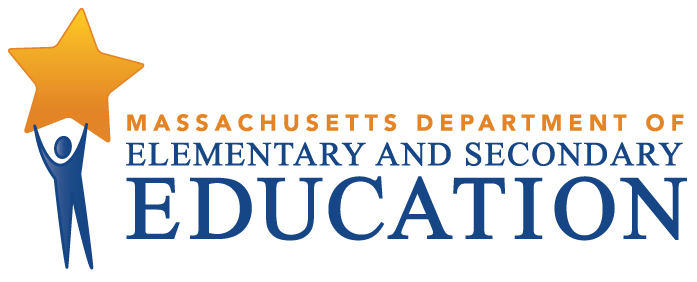 Candidate Assessment of PerformanceConducting Observations and Providing Meaningful FeedbackWorkshop for Program Supervisors and Supervising PractitionersParticipant Handouts Massachusetts Department of Elementary and Secondary Education75 Pleasant Street, Malden, MA 02148-4906Phone 781-338-3000 TTY: N.E.T. Relay 800-439-2370 www.doe.mass.eduLEARNINGModel Observational Protocol*The model protocol was developed with support and expertise from the National Institute for Excellence in Teaching (NIET) and is based in great part on NIET’s extensive experience conducting evidence-based observations and meaningful evaluation conversations that lead to improved practice. Future training and support provided by ESE on CAP will focus on the approach to observation outlined in this model protocol. The Model Observation Protocol is provided as a resource and suggested framework; Sponsoring Organizations may choose to adopt or adapt the model protocol to meet their needs, or use their own protocol for observation that best suits their organization.The Model Observation Protocol guides assessors through several steps:Before the Observation:Preparing for the pre-conferenceConducting the pre-conferenceDuring the Observation:Actively collecting evidenceAfter the Observation:Analyzing the evidencePreparing for the post-conferenceIdentifying reinforcement/refinement objectivesConducting the post-conferenceImplementation of each step will, of course, vary depending on the type observation (announced v. unannounced) and whether one assessor or multiple assessors are participating.The assessor will use a given protocol, the Observation Form, and the CAP Rubric (Appendix A) to successfully complete each observation.  At the end of the observation, the assessor will be able to rate the candidate on the essential elements that are being observed for Quality, Scope, and Consistency, and will be able to provide evidence to support the chosen ratings.  Before the ObservationWork done prior to the observation focuses around conducting a pre-conference.  Therefore, these steps are only likely to be applicable for an announced observation as they require advance notification to the candidate of the upcoming observation. The pre-conference can be an important opportunity to build rapport with the teacher candidate, establish a coaching relationship, and begin to collect evidence for the upcoming observation.Ideally, the pre-conference occurs one to two days prior to the observation and lasts between 15-20 minutes. Preparing for the Pre-ConferenceBegin by gathering/reviewing evidence, including:Lesson PlanLesson materials (e.g., assessment, handouts, etc.)Prior observations and feedback provided to candidateReview the lesson plan and associated materials for evidence of each of the six essential elements. The Pre-Conference Planning Form can guide this evidence collection.*The ESE Model Observation Protocol included in the CAP Guidelines includes pre- and post-conference planning forms and a candidate self-reflection form that are omitted here. It is important to note that this observation is part of an assessment. To this end, assessors should be cautious prior to the lesson to not dramatically influence or alter the candidate’s plan. Assessors should refrain from providing substantial feedback on the lesson plan prior to the observation. Reviewing the lesson plan and materials in advance serves only to better position the assessors in collecting focused evidence and providing quality feedback after the observation. The planning form also prompts the assessor to draft a set of questions to aid in the conversation that occurs in the pre-conference. The assessor should create questions that are likely to:Generate additional evidence in support of the essential elementsAddress any aspects of the lesson that may negatively impact of observationThe pre-conference is short; to keep the conversation focused assessors should prepare 2-3 questions keeping in mind the goals mentioned above. The following are examples of questions the assessor may plan to ask in a pre-conference:General Questions Tell me about the lesson I will observe. What do you expect students to know and be able to do at the end of the lesson? What kind of background do the students need to have for this lesson? Tell me about any challenges or specific areas of the rubric that you are currently working to strengthen. Is there anything else you would like me to know before the lesson?Standards/Objectives How will you check for student mastery in the lesson? How will the learning objective be communicated to students?How do you plan to connect the lesson to previous learning? What type(s) of thinking will be evident in the lesson? How will students apply this thinking during the lesson? Lesson Structure and Pacing Talk about the lesson structure (beginning, middle, and end). Talk about classroom procedures. How is the lesson structured for students that may progress at different learning rates? Talk about any anticipated learning difficulties that may occur during the lesson.Activities and Materials How do the activities relate to the objective? How will you make the lesson relevant to students?Talk about the grouping that will be used in the lesson to maximize student learning. Talk about the strategies that will be used during the lesson to maximize student understanding. If the observation is being conducted jointly between the Program Supervisor and Supervising Practitioner, the preparation should also be coordinated to ensure that the two observers have a unified focus and set of expectations for the observation. Conducting the Pre-conferenceIdeally, the pre-conference occurs one to two days prior to the observation and lasts between 15-20 minutes. While conducting the pre-conference face-to-face may be preferable, assessors may consider taking advantage of other methods of engaging in pre-conference, such as Skype, Facetime, Google Hangout, etc. A pre-conference should include the following: an introduction, a discussion based on the review of lesson materials, and a summary of next steps. Pre-conference Introduction (2 min)The introduction helps to set the tone and purpose of the pre-conference. While it may appear overly formal it can be valuable in establishing routines that help to keep the conversation focused and brief.  Below is an example of one approach to the introduction of a pre-conference:Greeting: “Thanks for taking the time to meet with me.  I’m really looking forward to coming into your class on _________”Time: “This discussion should take us about 20 minutes”Set Purpose: “The purpose of our conversation is for you to help me to know what I can expect to see happen during the observation and for you to know what things I am specifically looking for.”Discussion of the Lesson (15 min)Following the brief introduction, the assessor should transition quickly into probing further on the candidate’s intentions and plans for the lesson being observed. It is most productive when the assessor has reviewed the lesson plan prior to this conversation and can ask specific, probing questions about the lesson. The candidate should be doing the majority of the talking during this portion of the pre-conference. The assessors should be capturing notes on the conversation. Below is an example of one approach to the discussion about the lesson:Reference review of materials: “I reviewed the materials you sent me in advance and think I have a clear sense of the lesson but was hoping you could elaborate on a few points to be sure I understand your plan.”Ask questions: see pre-conference preparation section for examplesPre-conference Closure (3 min)Assessors should leave time at the end of the conference to summarize any takeaways from the conversation as well as align expectations for the upcoming observation. Below is an example of one approach to pre-conference closure:Revisit prior feedback: “After our second observation, we agreed that you would work to [fill in] so I will be looking for evidence of that in the upcoming observation.”Review the focus Essential Elements: “Also, because this is the third observation, I will also be collecting evidence specifically for element 1.B. 2.”Summarize takeaways from the conversation: “Based on what you shared with me during our conversation, it sounds like you are also looking for feedback on your transitions so I will be sure to make note of those as well.”During the ObservationThe primary goal of the assessor during the observation is to actively collect evidence. Active evidence collection should capturing both teacher and student behavior/actions. Active evidence collection does not include making judgments or inferences during the observation; this occurs after when the assessors is analyzing and synthesizing the evidence. Evidence should reflect exactly what happens in the classroom. Evidence collected should include a balance of both summary statements as well as direct quotes. There are various tools assessors may use to collect evidence during the lesson. This could include scripting, videotaping, audio-recording, or using other commercially available applications that aid in observing specific classroom interactions. Evidence collected during the observation is solely to aid the assessor in identifying trends and selecting illustrative examples of aspects of performance. It is not designed to be shared directly with the candidate nor is it collected by ESE. Individual providers may, however, decide to collect this information from assessors for training or documentation purposes. After the ObservationAfter an observation, assessors review evidence collected and begin to analyze it as a measure of candidate performance and then strategically plan for a post-conference in which candidates are provided with targeted feedback. Ideally, post-conferences occur one to two days following the observation and last between 20-30 minutes. Post-conferences should not occur immediately after the lesson as this does not allow for sufficient time for the assessors to synthesize evidence and feedback or for the candidate to adequately reflect. Sponsoring Organizations may also consider having the candidate submit a written reflection to the assessor(s) prior to the post-conference. See the Candidate Self-Reflection Form. If adding this step, assessors should plan to complete their analysis prior to reviewing the candidate self-reflection. Analyzing & Categorizing the EvidenceFollowing the observation, the assessors should review the evidence collected during the lesson and begin to fill in the evidence chart located in the appropriate Observation Form. When categorizing evidence, assessors should consider the following:Not every piece of evidence collected during the observation needs to be sorted into the evidence chart.Evidence may demonstrate that one or more of the dimensions (Quality, Consistency, Scope) of an element are being met OR that performance is not yet at the expected threshold.It is recommended that you consult the CAP Rubric when categorizing evidence.Evidence statements should not simply reiterate or restate the performance descriptors present in the CAP Rubric; the evidence should explain what happened in the observation that shows/does not show that a skill has been demonstrated. Assessors might consider “tagging” evidence that gets included in the Observation Forms by dimension (quality, scope, consistency) so that it can easily be referred to when making summative judgments.Preparing for the Post-ConferenceThe primary purpose of the post-conference is to provide candidates feedback about their performance during the observation. After categorizing evidence according to the elements, assessors should work to identify specific areas of strength (reinforcement) and areas for improvement (refinement). The Post-Conference Planning Form can guide the development of this feedback.  Begin by gathering/reviewing evidence, including:Lesson Plan & Pre-Conference Planning FormNotes from Pre-ConferenceObservation Form that contains categorized evidenceCandidate Self-Reflection Form (if required)For observations that are conducted jointly, the Program Supervisor and Supervising Practitioner should calibrate on the evidence categorized as well as the identification of areas for reinforcement/refinement. This must be done prior to meeting with the candidate to ensure that the candidate receives consistent, calibrated feedback about their performance. Identifying Reinforcement and Refinement AreasAssessors are asked to identify for the candidate areas of strength and areas for improvement. This does not preclude the candidate from self-identifying areas as well. Areas of reinforcement and refinement should be tied directly to the six Essential Elements. Reinforcement: The area of reinforcement should identify the candidate’s instructional strength in a way that encourages the continuation of effective practices in the future. The area of reinforcement should be deep rooted in student-based evidence that demonstrates successful positive impact on student learning. Refinement: The area of refinement should identify the areas in need of instructional improvement. In reflecting on the analysis of the evidence, assessors should select one to two (but no more than three) reinforcement and refinement areas. Assessors are encouraged to select the reinforcement and refinement areas that are most likely to improve candidate practice and have a positive impact on student learning. The refinement/reinforcement objectives can focus on the Quality, Consistency or Scope dimension of an element. However, assessors should not set refinement or reinforcement goals around Consistency or Scope until the candidate has successfully met the Quality threshold. There are several guiding questions and considerations that can support the identification of the effective reinforcement/refinement areas: Which areas on the CAP rubric received the highest ratings (reinforcements) and the lowest ratings (refinements)? Which of these areas would have the greatest impact on student achievement?Which of these areas would have the greatest impact on other areas of the rubric?In which area does the candidate have the most potential for growth? Make sure that the reinforcement is not directly related to the refinement. It is important that candidates see their area of strength as separate from their area needing improvement. Choose a refinement area for which you have sufficient and specific evidence from the lesson to support why the teacher needs to work in this area. Select refinement topics around which you are prepared to provide specific support. There is nothing worse than telling a teacher they need to alter their practice and then not being able to provide specific examples for how this can be done.Understand the teacher’s capacity when identifying an area of refinement. In other words, where will you get the biggest bang for your buck? Remember—reinforcements should be only to strengthen the candidate’s performance. Do not hedge this part of the post-conference with qualifying statements such as “it could have been even better if,” or “next time you could also do…” Teachers need to hear what they are effective at, and have it be left at that. When developing the post-conference plan, consider identifying the area of refinement first. This will ensure that the reinforcement and refinement do not overlap.Once you have identified the areas of refinement/reinforcement fill them in at the bottom of the Observation Form. Conducting the Post-ConferenceIdeally, the post-conference occurs one to two days prior to the observation and lasts between 20-30 minutes. While conducting the post-conference face-to-face may be preferable, assessors may consider taking advantage of other methods of engaging in pre-conference, such as Skype, FaceTime, Google Hangout, etc. Post-conferences should not occur immediately after the lesson as this does not allow for sufficient time for the assessors to synthesize evidence and feedback or for the candidate to adequately reflect. A post-conference should include the following: an introduction, a discussion of reinforcement/refinement areas, and a summary of next steps. Post-conference Introduction (5 min)The introduction helps to set the tone and purpose of the post-conference. While it may appear overly formal it can be valuable in establishing routines that help to keep the conversation focused and brief.  Below is an example of one approach to the introduction of a post-conference:Greeting: “Thanks for taking the time to meet with me.  I’m really looking forward to our discussion on the lesson I was able to see in action. ”Time: “This discussion should take us about 30 minutes”Set Purpose: “The purpose of our conversation is for us to identify both strengths and areas of improvement in your practice”Probe for self-reflection: “What are your thoughts about how the students responded to the lesson?” OR if the candidate already completed the self-reflection form, “I saw from your reflection that…”Discussion of Reinforcement/Refinement Areas (20 min)The discussion about strengths and areas for improvement should begin with outlining the areas of reinforcement and then transition to the areas of refinement. The assessor should provide specific examples from the observation as evidence of the area of refinement or reinforcement. Below is an example of one approach to the discussion:Share areas of Reinforcement:Provide evidence from observation: “There were several instances throughout the lesson where you asked a variety of questions to check for student understanding. For example, after showing the pictograph you…” State impact on students: “In doing so, students were required to justify their thinking and it allowed you to quickly identify misconceptions in students understanding.”Provide recommended action: “Continue to…”Share areas of Refinement:Ask self-reflection question: Ask a specific question to prompt the teacher to talk about what you want him or her to improve. Utilize a question that includes specific language from the rubric, which can lead the teacher to reflect on the indicator you have identified as his/her area of refinement as it relates to the lesson. Example: “When developing lessons, how do you decide on the pacing of the lesson so sufficient time is allocated for each segment?”Share evidence from observation: “You mentioned earlier that you wanted students to be able to work in groups and then report their findings. However, there was not sufficient time for this to occur during the lesson. According to the observation log, the first 6 minutes was spent organizing materials and transiting students; the next 23 minutes was spent with you modeling the objective at the board with some questions and answer time built in.”Provide concrete suggestions for how to improve: “As you modeled how to analyze a pictograph, students could have worked with their group members to answer your questions prior to your providing the answer, then they could have reported to the class their findings. This would have still allowed you to model, but would have also allowed students to work together to analyze the pictograph. Students who may not have required this review could have worked independently in a group to analyze their own pictograph while the rest of the class participated in your modeling. This would have also allowed you to differentiate the pacing of the lesson to provide for students who progress at different learning rates. This lesson could also have been segmented into two different lessons.”Provide recommended action: “Moving forward…”Share resource/support: “As you work to further refine this skill, I think it might be helpful if you go and observe Mrs. Blank in 3rd grade who is highly-skilled in this area. I’ve already spoken with her and she has agreed to an observation and debrief next week.”Post-conference Closure (5 min)Evaluators should leave time at the end of the conference to summarize any takeaways from the conversation. Below is an example of one approach to post-conference closure:Share Observation Form: “I’ve categorized the evidence from observation as well as recorded the reinforcement and refinement areas and actions here” (Alternatively, you may have the candidate fill in the refinement/reinforcement goals based on the discussion. Evaluators should, however, be sure that it is an accurate reflection of the intended objectives for refinement/reinforcement.)Leave time for questions: “Do you have any other questions?”Confirm next steps in process: “The next formal observation will be unannounced and conducted by your Supervising Practitioner. Because it is the second observation she will be focusing evidence collection on the refinement goals we discussed today as well as essential elements 1.A.4 and 2.B.1.”Observation Form**Note: The CAP Guidelines include separate observation forms for each of the four required observations that indicate the focus elements. PRACTICING CAP RubricObservation Form:  Unannounced Observation #1Model Observation Protocol: Post-Conference Planning FormCALIBRATING*Participants will need to refer to the CAP Rubric provided in the Practicing section of this handout packet to complete the Calibrating activities. Observation Form:  Unannounced Observation #2Model Observation Protocol: Post-Conference Planning FormWhat:How:Who:Focus Elements: Focus Elements: Focus Elements: Focus Elements: Pre-Observation ConferencePre-Observation ConferencePre-Observation ConferencePre-Observation ConferencePre-Observation ConferencePre-Observation ConferencePre-Observation ConferencePre-Observation ConferencePre-Observation ConferencePre-Observation ConferencePre-Observation ConferenceObservation Details Observation Details Observation Details Observation Details Observation Details Observation Details Observation Details Observation Details Observation Details Observation Details Observation Details Date:Date:Time (start/end): Time (start/end): Time (start/end): Content Topic/Lesson Objective:Content Topic/Lesson Objective:Content Topic/Lesson Objective:Content Topic/Lesson Objective:Whole GroupWhole GroupSmall GroupSmall GroupOne-on-OneOne-on-OneOtherActive Evidence Collection occurred during the observation and is synthesized and categorized below.ElementEvidence1.A.41.B.22.A.32.B.12.D.24.A.1Focused FeedbackFocused FeedbackReinforcement Area/Action:(strengths)Refinement Area/Action:(areas for improvement)I.A.4: Well-Structure LessonsI.A.4: Well-Structure LessonsI.A.4: Well-Structure LessonsI.A.4: Well-Structure LessonsI.A.4: Well-Structure LessonsI-A-4.Well-Structured LessonsUnsatisfactoryNeeds ImprovementProficientExemplaryI-A-4.Well-Structured LessonsDevelops lessons with inappropriate student engagement strategies, pacing, sequence, activities, materials, resources, and/or grouping for the intended outcome or for the students in the class.Develops lessons with only some elements of appropriate student engagement strategies, pacing, sequence, activities, materials, resources, and grouping.Develops well-structured lessons with challenging, measurable objectives and appropriate student engagement strategies, pacing, sequence, activities, materials, resources, technologies, and grouping.Develops well-structured and highly engaging lessons with challenging, measurable objectives and appropriate student engagement strategies, pacing, sequence, activities, materials, resources, technologies, and grouping to attend to every student’s needs. Is able to model this element.Formative Assessment Formative Assessment Formative Assessment Formative Assessment Formative Assessment Quality*Scope*Consistency*Evidence:Evidence:Evidence:Evidence:Evidence:Summative Assessment Summative Assessment Summative Assessment Summative Assessment Summative Assessment Quality*Scope*Consistency*Evidence:Evidence:Evidence:Evidence:Evidence:I.B.2: Adjustment to PracticeI.B.2: Adjustment to PracticeI.B.2: Adjustment to PracticeI.B.2: Adjustment to PracticeI.B.2: Adjustment to PracticeI-B-2.Adjustment to PracticeUnsatisfactoryNeeds ImprovementProficientExemplaryI-B-2.Adjustment to PracticeMakes few adjustments to practice based on formal and informal assessments. May organize and analyze some assessment results but only occasionally adjusts practice or modifies future instruction based on the findings. Organizes and analyzes results from a variety of assessments to determine progress toward intended outcomes and uses these findings to adjust practice and identify and/or implement appropriate differentiated interventions and enhancements for students. Organizes and analyzes results from a comprehensive system of assessments to determine progress toward intended outcomes and frequently uses these findings to adjust practice and identify and/or implement appropriate differentiated interventions and enhancements for individuals and groups of students and appropriate modifications of lessons and units. Is able to model this element.Formative Assessment Formative Assessment Formative Assessment Formative Assessment Formative Assessment Quality*Scope*Consistency*Evidence:Evidence:Evidence:Evidence:Evidence:Summative Assessment Summative Assessment Summative Assessment Summative Assessment Summative Assessment Quality*Scope*Consistency*Evidence:Evidence:Evidence:Evidence:Evidence:II.A.3: Meeting Diverse NeedsII.A.3: Meeting Diverse NeedsII.A.3: Meeting Diverse NeedsII.A.3: Meeting Diverse NeedsII.A.3: Meeting Diverse NeedsII-A-3.Meeting Diverse NeedsUnsatisfactoryNeeds ImprovementProficientExemplaryII-A-3.Meeting Diverse NeedsUses limited and/or inappropriate practices to accommodate differences.May use some appropriate practices to accommodate differences, but fails to address an adequate range of differences. Uses appropriate practices, including tiered instruction and scaffolds, to accommodate differences in learning styles, needs, interests, and levels of readiness, including those of students with disabilities and English learners.Uses a varied repertoire of practices to create structured opportunities for each student to meet or exceed state standards/local curriculum and behavioral expectations. Is able to model this element.Formative Assessment Formative Assessment Formative Assessment Formative Assessment Formative Assessment Quality*Scope*Consistency*Evidence:Evidence:Evidence:Evidence:Evidence:Summative Assessment Summative Assessment Summative Assessment Summative Assessment Summative Assessment Quality*Scope*Consistency*Evidence:Evidence:Evidence:Evidence:Evidence:II.B.1:  Safe Learning Environment II.B.1:  Safe Learning Environment II.B.1:  Safe Learning Environment II.B.1:  Safe Learning Environment II.B.1:  Safe Learning Environment II-B-1.Safe Learning EnvironmentUnsatisfactoryNeeds ImprovementProficientExemplaryII-B-1.Safe Learning EnvironmentMaintains a physical environment that is unsafe or does not support student learning. Uses inappropriate or ineffective rituals, routines, and/or responses to reinforce positive behavior or respond to behaviors that interfere with students’ learning.May create and maintain a safe physical environment but inconsistently maintains rituals, routines, and responses needed to prevent and/or stop behaviors that interfere with all students’ learning.Uses rituals, routines, and appropriate responses that create and maintain a safe physical and intellectual environment where students take academic risks and most behaviors that interfere with learning are prevented. Uses rituals, routines, and proactive responses that create and maintain a safe physical and intellectual environment where students take academic risks and play an active role—individually and collectively—in preventing behaviors that interfere with learning. Is able to model this element.Formative Assessment Formative Assessment Formative Assessment Formative Assessment Formative Assessment Quality*Scope*Consistency*Evidence:Evidence:Evidence:Evidence:Evidence:Summative Assessment Summative Assessment Summative Assessment Summative Assessment Summative Assessment Quality*Scope*Consistency*Evidence:Evidence:Evidence:Evidence:Evidence:II.D.2:  High Expectations  II.D.2:  High Expectations  II.D.2:  High Expectations  II.D.2:  High Expectations  II.D.2:  High Expectations  II-D-2.High ExpectationsUnsatisfactoryNeeds ImprovementProficientExemplaryII-D-2.High ExpectationsGives up on some students or communicates that some cannot master challenging material.May tell students that the subject or assignment is challenging and that they need to work hard but does little to counteract student misconceptions about innate ability. Effectively models and reinforces ways that students can master challenging material through effective effort, rather than having to depend on innate ability.Effectively models and reinforces ways that students can consistently master challenging material through effective effort. Successfully challenges students’ misconceptions about innate ability. Is able to model this element.Formative Assessment Formative Assessment Formative Assessment Formative Assessment Formative Assessment Quality*Scope*Consistency*Evidence:Evidence:Evidence:Evidence:Evidence:Summative Assessment Summative Assessment Summative Assessment Summative Assessment Summative Assessment Quality*Scope*Consistency*Evidence:Evidence:Evidence:Evidence:Evidence:IV.A.1:  Reflective Practice   IV.A.1:  Reflective Practice   IV.A.1:  Reflective Practice   IV.A.1:  Reflective Practice   IV.A.1:  Reflective Practice   IV-A-1.Reflective PracticeUnsatisfactoryNeeds ImprovementProficientExemplaryIV-A-1.Reflective PracticeDemonstrates limited reflection on practice and/or use of insights gained to improve practice. May reflect on the effectiveness of lessons/ units and interactions with students but not with colleagues and/or rarely uses insights to improve practice.Regularly reflects on the effectiveness of lessons, units, and interactions with students, both individually and with colleagues, and uses insights gained to improve practice and student learning.Regularly reflects on the effectiveness of lessons, units, and interactions with students, both individually and with colleagues; and uses and shares with colleagues, insights gained to improve practice and student learning. Is able to model this element.Formative Assessment Formative Assessment Formative Assessment Formative Assessment Formative Assessment Quality*Scope*Consistency*Evidence:Evidence:Evidence:Evidence:Evidence:Summative Assessment Summative Assessment Summative Assessment Summative Assessment Summative Assessment Quality*Scope*Consistency*Evidence:Evidence:Evidence:Evidence:Evidence:What:Observation # 2Observation # 2How:UnannouncedWho:Supervising Practitioner & Program SupervisorSupervising Practitioner & Program SupervisorSupervising Practitioner & Program SupervisorSupervising Practitioner & Program SupervisorFocus Elements: Focus Elements: 1.B.2: Adjustment to Practice & Others as identified during the Formative Assessment1.B.2: Adjustment to Practice & Others as identified during the Formative Assessment1.B.2: Adjustment to Practice & Others as identified during the Formative AssessmentObservation Details Observation Details Observation Details Observation Details Observation Details Observation Details Observation Details Observation Details Observation Details Observation Details Observation Details Date:Date:Time (start/end): Time (start/end): Time (start/end): Content Topic/Lesson Objective:Content Topic/Lesson Objective:Content Topic/Lesson Objective:Content Topic/Lesson Objective:Whole GroupWhole GroupSmall GroupSmall GroupOne-on-OneOne-on-OneOtherActive Evidence Collection occurred during the observation and is synthesized and categorized below.Element*Evidence** 1.A.41.B.2*2.A.32.B.12.D.24.A.1Focused FeedbackFocused FeedbackReinforcement Area/Action:(strengths)Refinement Area/Action:(areas for improvement)Observation Details Observation Details Observation Details Observation Details Observation Details Date:Time (start/end): Content Topic/Lesson Objective:Content Topic/Lesson Objective:Refinement Area #11.A.4: Well Structured Lessons2.B.1 Safe Learning EnvironmentRefinement Area #11.B.2: Adjustments to Practice2.D.2 High ExpectationsRefinement Area #12.A.3: Meeting Diverse Needs4.A.1 Reflective PracticeSelf-Reflection Question(s) to prompt candidateEvidence from ObservationRecommended Action Potential Resources/Guided Practice/Training to supportRefinement Area #21.A.4: Well Structured Lessons2.B.1 Safe Learning EnvironmentRefinement Area #21.B.2: Adjustments to Practice2.D.2 High ExpectationsRefinement Area #22.A.3: Meeting Diverse Needs4.A.1 Reflective PracticeSelf-Reflection Question(s) to prompt candidateEvidence from ObservationRecommended Action Potential Resources/Guided Practice/Training to supportWhat:Observation # 2Observation # 2How:UnannouncedWho:Supervising Practitioner & Program SupervisorSupervising Practitioner & Program SupervisorSupervising Practitioner & Program SupervisorSupervising Practitioner & Program SupervisorFocus Elements: Focus Elements: 1.B.2: Adjustment to Practice & Others as identified during the Formative Assessment1.B.2: Adjustment to Practice & Others as identified during the Formative Assessment1.B.2: Adjustment to Practice & Others as identified during the Formative AssessmentObservation Details Observation Details Observation Details Observation Details Observation Details Observation Details Observation Details Observation Details Observation Details Observation Details Observation Details Date:Date:Time (start/end): Time (start/end): Time (start/end): Content Topic/Lesson Objective:Content Topic/Lesson Objective:Content Topic/Lesson Objective:Content Topic/Lesson Objective:Whole GroupWhole GroupSmall GroupSmall GroupOne-on-OneOne-on-OneOtherActive Evidence Collection occurred during the observation and is synthesized and categorized below.Element*Evidence** 1.A.41.B.2*2.A.32.B.12.D.24.A.1Focused FeedbackFocused FeedbackReinforcement Area/Action:(strengths)Refinement Area/Action:(areas for improvement)Observation Details Observation Details Observation Details Observation Details Observation Details Date:Time (start/end): Content Topic/Lesson Objective:Content Topic/Lesson Objective:Refinement Area #11.A.4: Well Structured Lessons2.B.1 Safe Learning EnvironmentRefinement Area #11.B.2: Adjustments to Practice2.D.2 High ExpectationsRefinement Area #12.A.3: Meeting Diverse Needs4.A.1 Reflective PracticeSelf-Reflection Question(s) to prompt candidateEvidence from ObservationRecommended Action Potential Resources/Guided Practice/Training to supportRefinement Area #21.A.4: Well Structured Lessons2.B.1 Safe Learning EnvironmentRefinement Area #21.B.2: Adjustments to Practice2.D.2 High ExpectationsRefinement Area #22.A.3: Meeting Diverse Needs4.A.1 Reflective PracticeSelf-Reflection Question(s) to prompt candidateEvidence from ObservationRecommended Action Potential Resources/Guided Practice/Training to support